Załącznik 20 - Procesor Wyniki testów procesorów zostały pobrane ze strony https://www.cpubenchmark.net/cpu_list.php  Stan na dzień 20.06.2022r.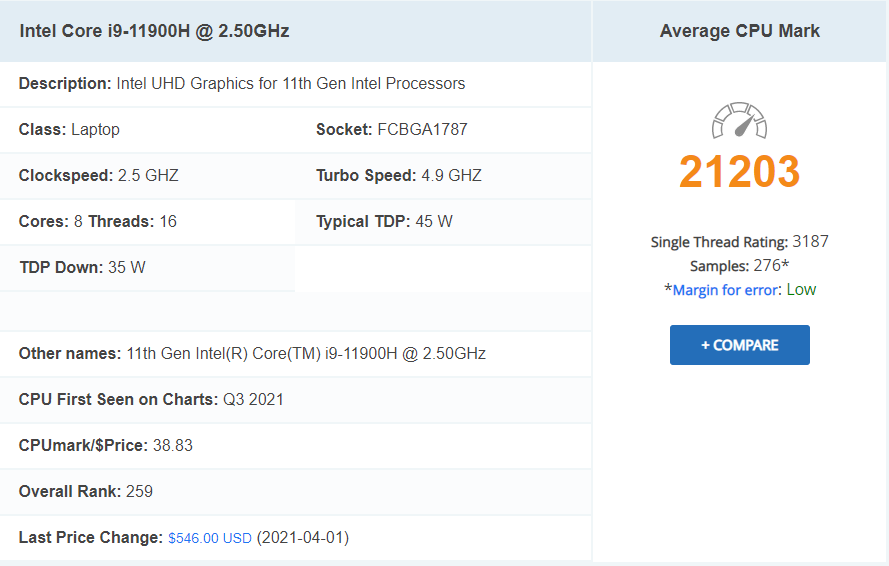 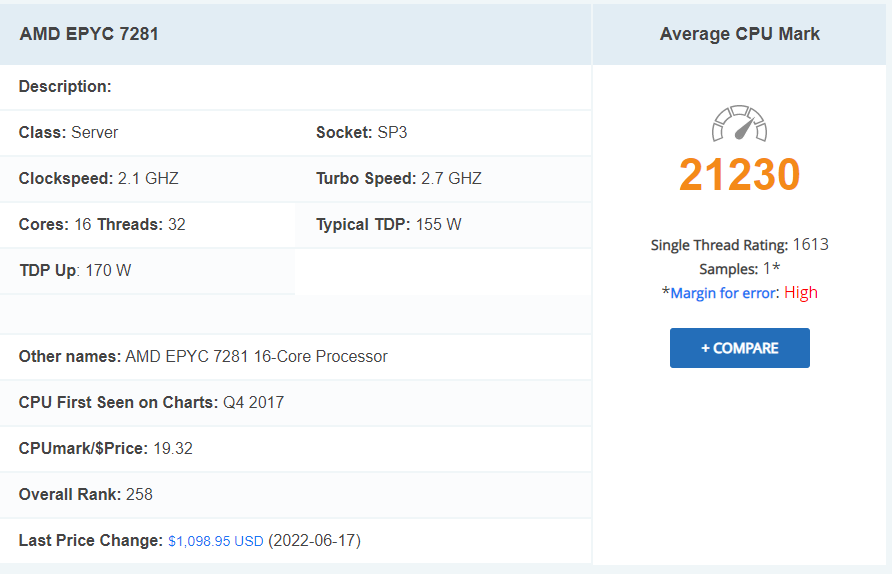 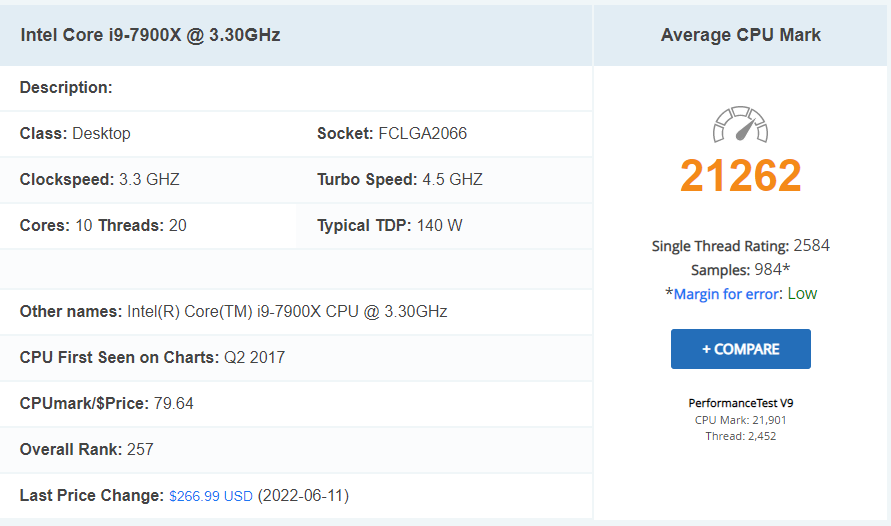 